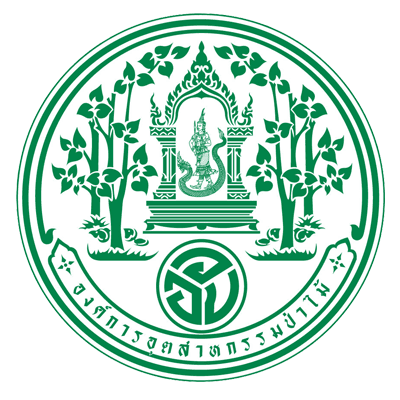   แบบประเมินสมรรถนะขององค์การอุตสาหกรรมป่าไม้1. ข้อมูลทั่วไป     ชื่อ-สกุล                                               ตำแหน่ง                                                             (ระดับ/ชั้น      )     งาน                                                    ส่วน/กลุ่ม                                ฝ่าย                                          .                สำนัก                                                  สายงาน                                                                                 .2. สมรรถนะหลัก (Core Competency) สำหรับผู้ปฏิบัติงานทุกระดับ/ชั้น3. สมรรถนะในการบริหาร (Managerial Competency) สำหรับตำแหน่งผู้บริหาร ตั้งแต่หัวหน้างาน-รองผู้อำนวยการ4. สมรมรรถนะในสายงาน (Functional Competency) สำหรับตำแหน่งที่ปฏิบัติงานในสายงานตามที่ อ.อ.ป. กำหนดไว้สมรรถนะหลัก(1)ระดับความเชี่ยวชาญที่องค์กรคาดหวังระดับความเชี่ยวชาญที่ปรากฏจริงระดับความเชี่ยวชาญที่ปรากฏจริงระดับความเชี่ยวชาญที่ปรากฏจริงระดับความเชี่ยวชาญที่ปรากฏจริงระดับความเชี่ยวชาญที่ปรากฏจริงระดับความเชี่ยวชาญที่ปรากฏจริง(8)สรุประดับความเชี่ยวชาญที่ปรากฏจริง(4+7)(9)ช่องว่าง+/-(8-1)สมรรถนะหลัก(1)ระดับความเชี่ยวชาญที่องค์กรคาดหวัง(2)ประเมินตนเอง(3)น้ำหนัก(4)รวม(2x3)(5)ผู้บังคับบัญชาประเมิน(6)น้ำหนัก(7)รวม(5x6)(8)สรุประดับความเชี่ยวชาญที่ปรากฏจริง(4+7)(9)ช่องว่าง+/-(8-1)1. การเปลี่ยนแปลง0.20.82. คุณธรรม จริยธรรม 0.20.83. การทำงานเป็นทีม 0.20.84. การประสานงานผู้มีส่วนได้เสีย 0.20.85. การมุ่งผลสัมฤทธิ์ 0.20.8สมรรถนะในการบริหาร(1)ระดับความเชี่ยวชาญที่องค์กรคาดหวังระดับความเชี่ยวชาญที่ปรากฏจริงระดับความเชี่ยวชาญที่ปรากฏจริงระดับความเชี่ยวชาญที่ปรากฏจริงระดับความเชี่ยวชาญที่ปรากฏจริงระดับความเชี่ยวชาญที่ปรากฏจริงระดับความเชี่ยวชาญที่ปรากฏจริง(8)สรุประดับความเชี่ยวชาญที่ปรากฏจริง (4+7)(9)ช่องว่าง+/-(8-1)สมรรถนะในการบริหาร(1)ระดับความเชี่ยวชาญที่องค์กรคาดหวัง(2)ประเมินตนเอง(3)น้ำหนัก(4)รวม(2x3)(5)ผู้บังคับบัญชาประเมิน(6)น้ำหนัก(7)รวม(5x6)(8)สรุประดับความเชี่ยวชาญที่ปรากฏจริง (4+7)(9)ช่องว่าง+/-(8-1)1. ความรู้ในพันธกิจ 0.20.82. วิสัยทัศน์ 0.20.83. การพัฒนาใต้บังคับบัญชา 0.20.84. ภาวะการเป็นผู้นำ 0.20.85. การบริหารจัดการ 0.20.8สมรรถนะในสายงาน(1)ระดับความเชี่ยวชาญที่องค์กรคาดหวังระดับความเชี่ยวชาญที่ปรากฏจริงระดับความเชี่ยวชาญที่ปรากฏจริงระดับความเชี่ยวชาญที่ปรากฏจริงระดับความเชี่ยวชาญที่ปรากฏจริงระดับความเชี่ยวชาญที่ปรากฏจริงระดับความเชี่ยวชาญที่ปรากฏจริง(8)สรุประดับความเชี่ยวชาญที่ปรากฏจริง (4+7)(9)ช่องว่าง+/-(8-1)สมรรถนะในสายงาน(1)ระดับความเชี่ยวชาญที่องค์กรคาดหวัง(2)ประเมินตนเอง(3)น้ำหนัก(4)รวม(2x3)(5)ผู้บังคับบัญชาประเมิน(6)น้ำหนัก(7)รวม(5x6)(8)สรุประดับความเชี่ยวชาญที่ปรากฏจริง (4+7)(9)ช่องว่าง+/-(8-1)1. 0.20.82. 0.20.83. 0.20.84. 0.20.85. 0.20.8ข้อคิดเห็น.............................................................................. (ลงชื่อ).........................................................ผู้ประเมินตนเอง                .................../................/..................ข้อคิดเห็น................................................................................    (ลงชื่อ)...............................................................ผู้บังคับบัญชา-              .................../..................../..................ถัดไป 1 ระดับข้อคิดเห็น................................................................................    (ลงชื่อ)...............................................................ผู้บังคับบัญชา-              .................../..................../..................ถัดไป 1 ระดับข้อคิดเห็น...............................................................................   (ลงชื่อ)..........................................................ผู้บังคับบัญชา-                .................../................../.................ชั้นต้นข้อคิดเห็น...............................................................................   (ลงชื่อ)..........................................................ผู้บังคับบัญชา-                .................../................../.................ชั้นต้นข้อคิดเห็น................................................................................    (ลงชื่อ).............................................................ผู้บังคับบัญชา-             .................../..................../..................ถัดไปอีก 1 ระดับ